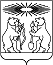 О внесении изменений в постановление администрации Северо-Енисейского района «Об утверждении административного регламента по предоставлению администрацией Северо-Енисейского района муниципальной услуги «Предварительное согласование предоставления земельного участка, находящегося в государственной или муниципальной собственности» администрацией Северо-Енисейского муниципального района»В целях приведения в соответствие действующему законодательству, руководствуясь пунктом 7 статьи 39.15 Земельного кодекса Российской Федерации, Федеральным законом от 05.12.2022 № 509-ФЗ «О внесении изменений в Земельный кодекс Российской Федерации и статью 3.5 Федерального закона «О введении в действие Земельного кодекса Российской Федерации», статьей 34 Устава Северо-Енисейского района, ПОСТАНОВЛЯЮ:1. Внести в постановление администрации Северо-Енисейского района от 26.12.2022 № 595-п «Об утверждении административного регламента по предоставлению администрацией Северо-Енисейского района муниципальной услуги «Предварительное согласование предоставления земельного участка, находящегося в государственной или муниципальной собственности» администрацией Северо-Енисейского муниципального района» (далее – постановление) следующие изменения:1) в приложении к постановлению:а) пункт 3.7 изложить в новой редакции:«3.7. В помещениях администрации Северо-Енисейского района размещается настоящий Административный регламент, который по требованию заявителя предоставляются ему для ознакомления»;б) подпункт а) пункта 6.1 изложить в новой редакции:«а) издание распоряжения администрацией Северо-Енисейского района о предварительном согласовании предоставления земельного участка.»;в) пункт 7.1 изложить в новой редакции: «7.1. Срок предоставления муниципальной услуги, в том числе с учетом необходимости обращения в организации, которые, участвуют в предоставлении муниципальной услуги, составляет двадцать дней со дня поступления заявления о предварительном согласовании предоставления земельного участка.В случае, если схема расположения земельного участка, в соответствии с которой предстоит образовать земельный участок, подлежит согласованию, срок может быть продлен не более чем до тридцати пяти дней со дня поступления заявления о предварительном согласовании предоставления земельного участка. О продлении срока рассмотрения заявления о предварительном согласовании предоставления земельного участка уполномоченный орган уведомляет заявителя.»;г) пункт 8.1 изложить в новой редакции:«8.1. Перечень нормативных правовых актов, регулирующих предоставление муниципальной услуги:Конституция Российской Федерации (принята всенародным голосованием 12.12.1993 с изменениями, одобренными в ходе общероссийского голосования 01.07.2020);Гражданский кодекс Российской Федерации;Земельный кодекс Российской Федерации;Федеральный закон от 06.10.2003 № 131-ФЗ «Об общих принципах организации местного самоуправления в Российской Федерации»;Федеральный закон от 27.07.2010 № 210-ФЗ «Об организации предоставления государственных и муниципальных услуг»;Федеральный закон от 27.07.2006 № 152-ФЗ «О персональных данных»;Федеральный закон от 02.05.2006 № 59-ФЗ «О порядке рассмотрения обращений граждан Российской Федерации»;Закон Красноярского края от 04.12.2008 № 7-2542 «О регулировании земельных отношений в Красноярском крае»;Устав муниципального образования Северо-Енисейский муниципальный район Красноярского края;решение Северо-Енисейского районного Совета депутатов от 28.12.2012 № 605-44 «Об утверждении Правил землепользования и застройки территорий Северо-Енисейского района, включая территории населенных пунктов: рабочего поселка Северо-Енисейский, рабочего поселка Тея, поселка Новая Калами, поселка Енашимо, поселка Брянка, поселка Вангаш, поселка Новоерудинский, поселка Вельмо, деревни Куромба»;решение Северо-Енисейского районного Совета депутатов от 13.09.2013 № 727-56 «Об утверждении перечня услуг, которые являются необходимыми и обязательными для предоставления органами местного самоуправления муниципальных услуг в Северо-Енисейском районе и предоставляются организациями, участвующими в предоставлении муниципальных услуг, и о порядке определения размера платы за их оказание»;решение Северо-Енисейского районного Совета депутатов от 12.05.2014 № 837-63 «Об особенностях подачи и рассмотрения жалоб при предоставлении муниципальных услуг»;иные правовые акты, регламентирующие правоотношения, возникающие при предоставлении муниципальной услуги предварительное согласование предоставления земельного участка, находящегося в государственной или муниципальной собственности.»;д) пункт 9.1 изложить в новой редакции:«9.1. Исчерпывающий перечень документов и сведений, необходимых для предоставления муниципальной услуги, подлежащих представлению заявителем, способы их получения заявителем, в том числе в электронной форме, порядок их представления.»;е) подпункт б) пункта 9.1.1 изложить в новой редакции:«б) на бумажном носителе посредством личного обращения в Уполномоченный орган, в том числе через многофункциональный центр в соответствии с соглашением о взаимодействии между многофункциональным центром и администрацией Северо-Енисейского района.»;ж) подпункт ж) пункта 9.2 изложить в новой редакции:«ж) подготовленный садоводческим или огородническим некоммерческим товариществом реестр членов такого товарищества в случае, если подано заявление о предварительном согласовании предоставления земельного участка или о предоставлении земельного участка в безвозмездное пользование такому товариществу.»;з) в абзаце 6 пункта 11.2 после слов Российской Федерации слова «, а именно» исключить, подпункт а), б), в) исключить;и) в подпункте 14.1 слова «в пункте 9.1» заменить словами «в пункте 9.1.1»;к) в подпункте 14.2 слова «в пункте 9.1» заменить словами «в пункте 9.1.1»;л) пункт 22.2 изложить в новой редакции:«22.2. Плановые проверки проводятся ежегодно в соответствии с планом проверок, утверждаемым правовым актом администрации Северо-Енисейского района.м) подпункт 22.4 исключить, соответственно подпункт 22.5 считать пунктом 22.4;н) в абзаце 6 пункта 30.1 слова «не позднее 30 календарных дней» заменить словами «не позднее 20 календарных дней»;2) в столбце 3 раздела 4 табличной части приложения 3 к административному регламенту слова «23 дней» заменить словами «12 дней».2. Настоящее постановление вступает в силу со дня официального опубликования в газете «Северо-Енисейский вестник» и подлежит размещению на официальном сайте Северо-Енисейского района в информационно-телекоммуникационной сети «Интернет» (www.admse.ru).Временно исполняющий полномочияГлавы Северо-Енисейского района,первый заместитель главы района 						А.Э. ПерепелицаАДМИНИСТРАЦИЯ СЕВЕРО-ЕНИСЕЙСКОГО РАЙОНАПОСТАНОВЛЕНИЕАДМИНИСТРАЦИЯ СЕВЕРО-ЕНИСЕЙСКОГО РАЙОНАПОСТАНОВЛЕНИЕ«____» ________2023 г.№         -пгп Северо-Енисейскийгп Северо-Енисейский